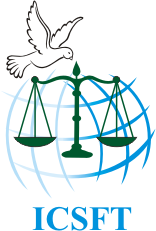 Date: 02/14/2014Statement of 
The International Council supporting  Fair Trial And Human Rights – Geneva
marking the fourth anniversary of the peaceful popular Movement in Bahrain     The fourth anniversary of the start of the peaceful popular movement in Bahrain comes and its people still recording resilient legendary for obtaining their legitimate rights through peaceful movement.    And still the hero people continue their Movement despite the rigors of repression and brutal actions and bloody oppression, which reached recorded levels in the abuse and revenge, and the leaders and symbols still, most recently Sheikh / Ali Suleiman languishing in the depths of the prisons without a fair trial, and still people's movement going on to achieve a just and legitimate demands in the system political derives its legitimacy from the popular will and the people's choice for him, but despite a full four-year ruling authority did not succeed in eliminating the popular movement and the people returned to their homes without achieving their demands, which came out for her passage.      As the popular movement in Bahrain ends its fourth year to enter a new year, a thickener wounds and pains, but at the same time very broad hopes to achieve a brighter tomorrow when the people of Bahrain enjoy the atmosphere of social justice, equality and equal opportunities.     Not a secret that the popular movement in Bahrain is a popular movement with distinction as involving all classes of people have had to attend all popular slides and components of society Bahrain, men, women and youth, and all classes of people a great impact in the embodiment of the demands of true Bahraini people, it has everyone involved, without exception, led by scholars and university professors, students and representatives of all civil society organizations of professionals, athletes, representatives and trade unionists, teachers, workers, as was the female presence pointing and unique in all the happenings and events of the popular movement and formed expressive popular consensus demands for political change from all the people image.    As is obvious to all, the popular movement in Bahrain has been launched from related backgrounds of injustice perpetrated by the ruling power against people through the absolute monopoly of power and resources, and to deprive the people of their most basic rights to participate in social justice and applying the power of marginalization and the full cancellation of popular will of the policy, and the adoption of power over policy discrimination on a sectarian basis in public jobs and depriving key component of the Bahraini people from all political, civil and economic rights, as it was driving the popular consensus reasons about popular demands is what was done by the power of the genocide campaigns in application of the policy of political naturalization and targeted destruction of identity to the people of Bahrain by playing in the sabotage of the demographic composition of the people of Bahrain, and lived many years the people of Bahrain under the authority exercised against him political persecution and oppression.     The International Council supporting Fair Trial and Human Rights has repeatedly declared its support to the fair and legitimate issues of the Bahrain people without hesitation, announced today its full solidarity with the popular will, and calls on the international community after four years and the failure of brute force option to suppress the people and silence in Bahrain to take steps courage to review the situation and take the initiative to protect the people of Bahrain defenseless from the brutality of the occupying armies and queues mercenaries recruited by the regime of harassment and brutality and vengeance of defenseless people and that, in turn, is required at this critical stage in which the peoples of the region to work shredding, shredding and endangering the security and world peace to the risk of the unknown by providing exposed full protection and care to enable the people of Bahrain to self-determination under international law and mechanisms adopted, the Council also calls on the international community to protect the people of Bahrain and to provide necessary guarantees for them to exercise their right to self-determination.International Council for the support of a fair trial and human rights - GenevaFebruary 14, 2015 AD______________________________________
Ecumenical Center 150, Route de Ferney, Offices: 191 & 192, PO Box 2100, 1211 Geneva 2
Tel: +41 (22) 788 4804           Fax: +41 (22) 788 4807
Website: www.icsft.net    Email: info@icsft.net